Paper Title (Use this style, Palatino Linotype Font, 12 points, Bold)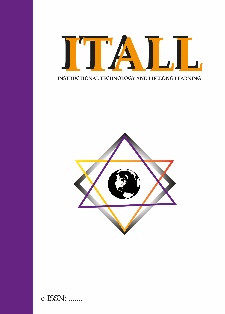 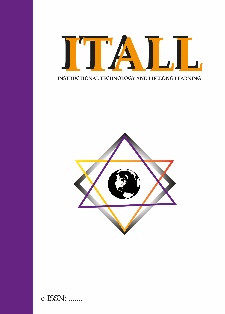  First Author *1 , Second Author 2, Third Author 3 (Use this style, Palatino Linotype, 10 pt,)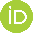 * Corresponding Author, e-mail1Author’s Affiliation, Country2Author’s Affiliation, Country3Author’s Affiliation, CountryAbstractThe abstract should provide clear information about the overall study and its implications and should not exceed 250 words. Abstracts should not include citations and abbreviations (Palatino Linotype, 9 pt, Italic). The abstract should provide clear information about the overall study and its implications and should not exceed 250 words. Abstracts should not include citations and abbreviations (Palatino Linotype, 9 pt, Italic). The abstract should provide clear information about the overall study and its implications and should not exceed 250 words. Abstracts should not include citations and abbreviations (Palatino Linotype, 9 pt, Italic). The abstract should provide clear information about the overall study and its implications and should not exceed 250 words. Abstracts should not include citations and abbreviations (Palatino Linotype, 9 pt, Italic). The abstract should provide clear information about the overall study and its implications and should not exceed 250 words. Abstracts should not include citations and abbreviations (Palatino Linotype, 9 pt, Italic). The abstract should provide clear information about the overall study and its implications and should not exceed 250 words. Abstracts should not include citations and abbreviations (Palatino Linotype, 9 pt, Italic). The abstract should provide clear information about the overall study and its implications and should not exceed 250 words. Abstracts should not include citations and abbreviations (Palatino Linotype, 9 pt, Italic). The abstract should provide clear information about the overall study and its implications and should not exceed 250 words. Abstracts should not include citations and abbreviations (Palatino Linotype, 9 pt, Italic).Keywords: Keyword, Keyword, Keyword, Keyword, Keyword, KeywordCitation: Surname, Name. “Title”.Journal Name Volume/Isuue (Year), First page - last page. https://doi.org/...Makale Başlığı (Palatino Linotype, 12 Punto, Kalın)ÖzetÖzet, çalışmanın geneli ve sonuçları hakkında net bilgi vermeli ve 250 kelimeyi geçmemelidir. Özetler alıntı ve kısaltma içermemelidir. (Palatino Linotype, 9 pt, İtalik). Özet, çalışmanın geneli ve sonuçları hakkında net bilgi vermeli ve 250 kelimeyi geçmemelidir. Özetler alıntı ve kısaltma içermemelidir. (Palatino Linotype, 9 pt, İtalik). Özet, çalışmanın geneli ve sonuçları hakkında net bilgi vermeli ve 250 kelimeyi geçmemelidir. Özetler alıntı ve kısaltma içermemelidir. (Palatino Linotype, 9 pt, İtalik). Özet, çalışmanın geneli ve sonuçları hakkında net bilgi vermeli ve 250 kelimeyi geçmemelidir. Özetler alıntı ve kısaltma içermemelidir. (Palatino Linotype, 9 pt, İtalik). Özet, çalışmanın geneli ve sonuçları hakkında net bilgi vermeli ve 250 kelimeyi geçmemelidir. Özetler alıntı ve kısaltma içermemelidir. (Palatino Linotype, 9 pt, İtalik). Özet, çalışmanın geneli ve sonuçları hakkında net bilgi vermeli ve 250 kelimeyi geçmemelidir. Özetler alıntı ve kısaltma içermemelidir. (Palatino Linotype, 9 pt, İtalik). Özet, çalışmanın geneli ve sonuçları hakkında net bilgi vermeli ve 250 kelimeyi geçmemelidir. Özetler alıntı ve kısaltma içermemelidir. (Palatino Linotype, 9 pt, İtalik). Özet, çalışmanın geneli ve sonuçları hakkında net bilgi vermeli ve 250 kelimeyi geçmemelidir. Özetler alıntı ve kısaltma içermemelidir. (Palatino Linotype, 9 pt, İtalik). Özet, çalışmanın geneli ve sonuçları hakkında net bilgi vermeli ve 250 kelimeyi geçmemelidir. Özetler alıntı ve kısaltma içermemelidir. (Palatino Linotype, 9 pt, İtalik). Özet, çalışmanın geneli ve sonuçları hakkında net bilgi vermeli ve 250 kelimeyi geçmemelidir. Özetler alıntı ve kısaltma içermemelidir. (Palatino Linotype, 9 pt, İtalik).Anahtar Kelimeler: Anahtar Kelime, Anahtar Kelime, Anahtar Kelime, Anahtar Kelime, Anahtar KelimeIntroductionText  text text text text text text text text text text text text text text text text text text text text text text text text text text text text text text text text text text text text text text text text text text text text text text text text text text text text text text text text text text text text text text text text text text text text text text text text text text text text text text text text text text text text text text text text text text text text text text text text text text text text text text text text text text text text text text text text text text text text text text text text text text text text text text text text text text text text text text text text text text text text text text text text text text text text text text text text text text text text text text text text text text text text text text text text text text text text text text text text text text text text text text text text text text text text text text text text text text text text text text text text text text text text text text text text text text text text text text text text text text text MethodThe methods section should be including research model, target group, instruments, data collection methods, data analysis, and procedure. ResultText  text text text text text text text text text text text text text text text text text text text text text text text text text text text text text text text text text text text text text text text text text text text text text text text text text text text text text text text text text text text text text text text text text text text text text text text text text text text text text text text text text text text text text text text text text text text text text text text text text text text text text text text text text text text text text text text text text text text text text text text text text text text text text text text text text text text text text text text text text text text text text text text text text text text text text text text text text text text text text text text text text text text textTable 1. Table TitleDiscussion and ConclusionThis section should include a literature-based discussion related to the results and the conclusion of the study. Discussion and Conclusion can be presented under separate sections.Implications of ResearchAlthough not compulsory, the "implications of the research" and "limitation and suggestion" is recommended presented under separate headings.Limitations and SuggestionAlthough not compulsory, the "implications of the research" and "limitation and suggestion" is recommended presented under separate headings.ReferencesReferences is an important part of the paper, so every citation and reference should be presented accurately and completely. APA (7th Edition) referencing style should be used to present references and citations of the paper.Date of SubmissionXX.XX.2023Date of AcceptanceXX.XX.2023                                Date of PublicationXX.XX.2023    Peer-ReviewDouble anonymized - Two ExternalEthical StatementIt is declared that scientific and ethical principles have been followed while carrying out and writing this study and that all the sources used have been properly cited.AcknowledgementsThis article is the revised and developed version of the unpublished conference presentation entitled “….”, orally delivered at the ….. Symposium....This article is extracted from my master thesis/doctorate dissertation entitled “…”, supervised by … (Master’s Thesis/Ph.D. Dissertation, … University, City/State, Year).Author(s) ContributionAuthor1: Conceptualization, Methodology, Writing- Original draft preparation. Author2: Data curation, Writing- Original draft preparation, Writing- Reviewing and Editing. Author3: Supervision, Validation. …Plagiarism ChecksYes - TurnitinConflicts of InterestThe author(s) has no conflict of interest to declare.Complaints@..Grant SupportThe author(s) acknowledge that they received no external funding in support of this research.Copyright & LicenseAuthors publishing with the journal retain the copyright to their work licensed under the CC BY 4.0.TextTextTextTextTextText111111111111Text111111111111Text111111111111